Всесвітня історіяУрок 7. Узагальнення по темі: Перші середньовічні держави1. Дата розпаду Римської імперії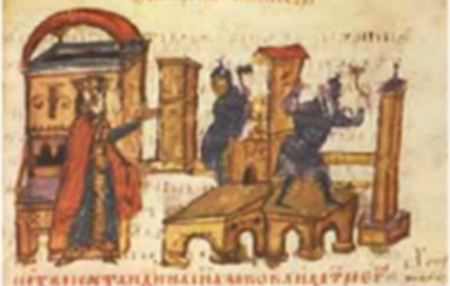 476 р.753 р. до н.е.395 р.418 р.2. Провінції, які входили до Східної Римської імперіїАзіяАфрикаГалліяГерманіяЄгипетМакедоніяПарфія3. Укажи дату початку доби Середніх віків4 ст.5 ст.2 ст.3 ст.4. Назва титулу людей, в руках яких з кінця 7 ст. зосередилася влада у Франкській імперіїКардиналПринцМайордомВождь5. Династія французьких королів, яку заснував Піпін КороткийАпетінги 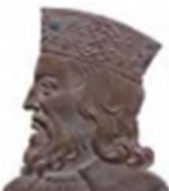 МеровінгиКиєвичіКаролінги6, Ім'я засновника Франкської держави у 486 р.Піпін КороткийКарл ВеликийОттон ІХлодвіг7. Наслідки підписання Верденського договору 843 р.коронація Карла Великого імператором Заходу та утворення Франкської імперіїподіл імперії Карла Великого та заснування європейських держав - Франції, Італії, Німеччинистворення представницького органу владиобмеження влади імператора Священної Римської імперії8. Дата видання едикту Льва ІІІ Ісавра, який заборонив поклоніння іконам у Візантії726 р.843 р. 1204 р.1261 р.9. Укажи назву першої битви народів, яка стала символом перемоги цивілізованого світу над варварським.битва на Каталунських полях, 451 р. захоплення і пограбування Риму вестготами під проводом Алларіха у 410 р.битва під Адріанополем у 378 р.захоплення Константинополя османами у 1453 р.10. Збірник законів франків, створений за наказом Хлодвіга. "Салічна правда""Руська правда""Кодекс Юстиніана"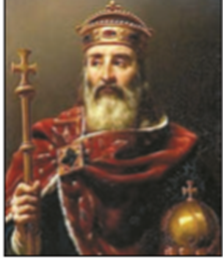 Шаріат11. Укажи роки правління Карла Великого.527-565 рр.661-750 рр.768-814 рр.1248-1254 рр.12. Як називається земельний наділ разом із селянами, що надавався за військову службу і переходив у спадщину нащадкам, якщо вони продовжували військову службу?Вотчина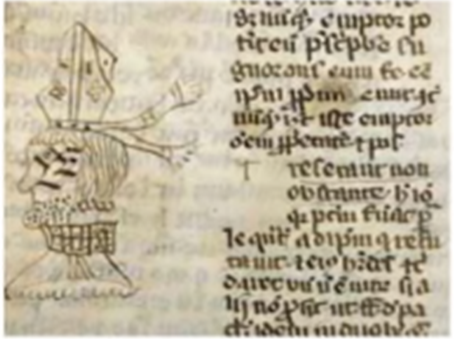 Оазис НаділБенефіцій13. Назва збірника законів Візантійської імперії."Руська правда""Кодекс Юстиніана""Салічна правда"едикт Льва ІІІ Ісавра14. Найбільший собор християнського світу - "нерукотворне диво", - який був побудований за наказом імператора Юстиніана І.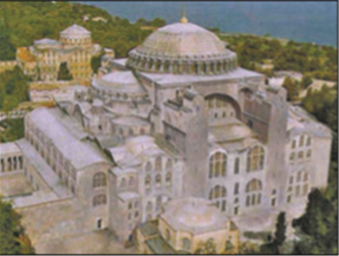 собор Святої Софії Премудрості БожоїСофійський соборсобор в РавенніДесятинна церква 15. Перша слов'янська азбука, створена Святими Кириллом і Мефодієм?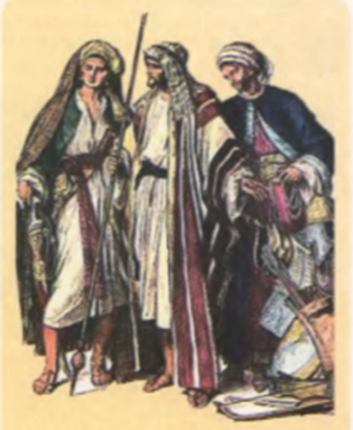 КирилицяГлаголицяАзбукаАбетка16. Жителі Аравії в біблейські часи. АрабиФранкиГрекиАравійці17. Наступники Мухаммада отримали титулЕміраШахаХаліфаСултана18. Скільки араби утворили еміратів на завойованих землях?ТриЧотирип'ятьодинЗавдання по темі:Виконати тест за темоюДати відповідь одним реченням: питання+відповідь за прикладом:Наприклад. (Питання № 5) Династія французьких королів, яку заснував Піпін Короткий мала назву КаролінгиНаприклад. (Питання № 15) перша слов’янська азбука, яка була створена  Святими Кириллом і Мефодієм малу назву кирилицею Умови виконання роботи:Роботу не відсилати, конспект буде перевірений у класі під час урокуУважно прочитати текст тестуПриділити увагу до визначення термінам та ілюстрації